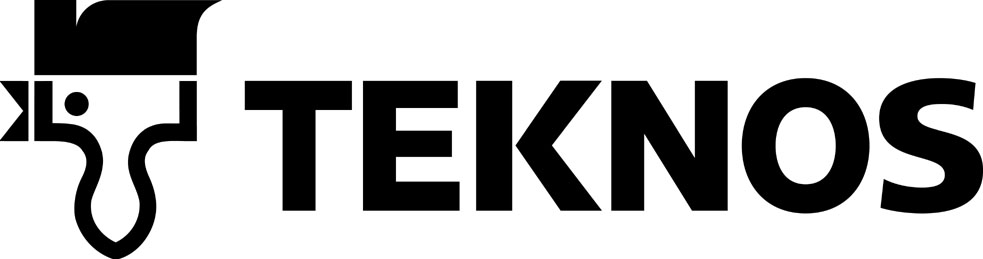 TEKNOS OYPL 107, 00371 HELSINKI, PUH. (09) 506 091Характеристика материала         9385      03. 06. 2002                                                        ВУДЕКС АКВА                                           защитное средство для древесины                                                        ВУДЕКС АКВА                                           защитное средство для древесины                                                        ВУДЕКС АКВА                                           защитное средство для древесиныТИП КРАСКИПРИМЕНЕНИЕСПЕЦСВОЙСТВАВодоразбавляемый лессирующий антисептик на основе смеси химически обработанных рыбьего и льняного масел для защиты древесины от влаги и ультрафиолетовых лучей.    Глубоко впитывается в древесину, не образуя сплошной пленки.Содержит вещества, предохраняющие древесину от  гниения, плесени и синевы.Сохраняет текстуру древесины.Представляет собой основную защиту для необработанных наружных деревянных поверхностей.Применяется  также  для деревянных поверхностей, ранее  обработанных  защитным средством для древесины.Объектами применения являются наружные стены,  карнизы,  двери, участки под навесами крыш, оконные  переплеты, надводные части причалов, крыльца, заборы, столбы, веранды и т.п.Рекомендуется, в первую очередь,  для  поверхностей  из брёвен.От ультрафиолетовых лучей защищает даже в неколерованном виде.Не подходит для нанесения на поверхности, ранее покрытые  защитными латексными средствами для древесины или средствами на основе  масел,  а также для покрытия  внутренних поверхностей теплиц, парников  и помещений для скота.Водоразбавляемый лессирующий антисептик на основе смеси химически обработанных рыбьего и льняного масел для защиты древесины от влаги и ультрафиолетовых лучей.    Глубоко впитывается в древесину, не образуя сплошной пленки.Содержит вещества, предохраняющие древесину от  гниения, плесени и синевы.Сохраняет текстуру древесины.Представляет собой основную защиту для необработанных наружных деревянных поверхностей.Применяется  также  для деревянных поверхностей, ранее  обработанных  защитным средством для древесины.Объектами применения являются наружные стены,  карнизы,  двери, участки под навесами крыш, оконные  переплеты, надводные части причалов, крыльца, заборы, столбы, веранды и т.п.Рекомендуется, в первую очередь,  для  поверхностей  из брёвен.От ультрафиолетовых лучей защищает даже в неколерованном виде.Не подходит для нанесения на поверхности, ранее покрытые  защитными латексными средствами для древесины или средствами на основе  масел,  а также для покрытия  внутренних поверхностей теплиц, парников  и помещений для скота.Водоразбавляемый лессирующий антисептик на основе смеси химически обработанных рыбьего и льняного масел для защиты древесины от влаги и ультрафиолетовых лучей.    Глубоко впитывается в древесину, не образуя сплошной пленки.Содержит вещества, предохраняющие древесину от  гниения, плесени и синевы.Сохраняет текстуру древесины.Представляет собой основную защиту для необработанных наружных деревянных поверхностей.Применяется  также  для деревянных поверхностей, ранее  обработанных  защитным средством для древесины.Объектами применения являются наружные стены,  карнизы,  двери, участки под навесами крыш, оконные  переплеты, надводные части причалов, крыльца, заборы, столбы, веранды и т.п.Рекомендуется, в первую очередь,  для  поверхностей  из брёвен.От ультрафиолетовых лучей защищает даже в неколерованном виде.Не подходит для нанесения на поверхности, ранее покрытые  защитными латексными средствами для древесины или средствами на основе  масел,  а также для покрытия  внутренних поверхностей теплиц, парников  и помещений для скота.ТЕХНИЧЕСКИЕ ДАННЫЕСухой остатокПрим.   23 % по объемуПрим.   23 % по объемуПрим.   23 % по объемуПрактическая укрывистость Распиленная  доска                     5 –   8 м2/ лСтроганая доска и  бревно       8 – 10 м2/лРаспиленная  доска                     5 –   8 м2/ лСтроганая доска и  бревно       8 – 10 м2/лРаспиленная  доска                     5 –   8 м2/ лСтроганая доска и  бревно       8 – 10 м2/лПлотностьПрим.   1,0  кг/ лПрим.   1,0  кг/ лПрим.   1,0  кг/ лВремя  высыхания: 23 0С,  относительная влажность воздуха 50%-от пыли1 час1 час1 час-нанесение следующего слояЧерез 1 суткиПри  нанесении  слишком толстых пленок  или  использовании ярких  цветов    процесс  высыхания может быть  медленнее,  чем  обычно.Через 1 суткиПри  нанесении  слишком толстых пленок  или  использовании ярких  цветов    процесс  высыхания может быть  медленнее,  чем  обычно.Через 1 суткиПри  нанесении  слишком толстых пленок  или  использовании ярких  цветов    процесс  высыхания может быть  медленнее,  чем  обычно.Разбавитель,очистка инструментовПрименять неразбавленным. Инструменты  после работы  немедленно вымыть теплой водой и моющим средством.Применять неразбавленным. Инструменты  после работы  немедленно вымыть теплой водой и моющим средством.Применять неразбавленным. Инструменты  после работы  немедленно вымыть теплой водой и моющим средством.БлескСтепень  блеска не может быть определена.  Вещество впитывается в древесину.Степень  блеска не может быть определена.  Вещество впитывается в древесину.Степень  блеска не может быть определена.  Вещество впитывается в древесину.ЦветАтмосферо-стойкостьБесцветное вещество. Возможна колеровка по колерным картам  лессирующих антисептиков для древесины.  Конечный цвет  виден только после высыхания поверхности.ХорошаяБесцветное вещество. Возможна колеровка по колерным картам  лессирующих антисептиков для древесины.  Конечный цвет  виден только после высыхания поверхности.ХорошаяБесцветное вещество. Возможна колеровка по колерным картам  лессирующих антисептиков для древесины.  Конечный цвет  виден только после высыхания поверхности.ХорошаяИНСТРУКЦИЯ ПО ПРИМЕНЕНИЮПодготовка поверхностии нанесение Условия нанесенияХранениеОхрана трудаОхрана окружающей средыС обрабатываемой поверхности  удалить   отслаивающийся материал, грязь и пыль  с помощью  стальной  щетки, грубой щетки для  мытья  или стального скребка.Глянцевые  и ранее окрашенные поверхности  отшлифовать до матовости.Пораженные плесенью поверхности, вымыть подходящим  дезинфицирующим моющим средством в соответствии с руководством,  тщательно  промыть  водой  и дать высохнуть.Перед применением и в процессе работы ВУДЕКС АКВА   следует  тщательно перемешивать.  Для получения однородной  и одноцветной поверхности,  приготовить  достаточное количество  средства  в одной емкости. Таким образом, можно  избежать  разных оттенков. В зависимости от требуемого внешнего вида и стойкости покрытия,ВУДЕКС АКВА наносится различными способами:для получения полупрозрачного, НЕнасыщенного цвета и защиты от УФ-излучения и атмосферного воздействия, возможно нанесение колерованного  ВУДЕКС АКВА, разбавленного  на 10% водой в один слой, без предварительного грунтования поверхности.для получения полупрозрачного, насыщенного цвета и защиты от УФ-излучения и атмосферного воздействия, возможно нанесение неразбавленного колерованного ВУДЕКС АКВА в один слой, без предварительного грунтования поверхности.для получения полупрозрачного насыщенного цвета и отличной защиты от УФ-излучения и атмосферного воздействия, применяется схема: 1-слой наносится колерованным ВУДЕКС АКВА, разбавленным на 10% водой, 2-й слой наносится неразбавленным колерованным ВУДЕКС АКВА.для получения малопрозрачного покрытия с насыщенным цветом, с сохранением текстуры древесины, с отличной  защитой от УФ-излучения и атмосферного воздействия, антисептик ВУДЕКС АКВА применяется по следующей схеме: 1-слой наносится колерованным ВУДЕКС АКВА, разбавленным на 10% водой, 2-й и 3-й слои наносятся неразбавленным колерованным ВУДЕКС АКВА.. При применении в качестве грунтовочного слоя ВУДЕКС КЮЛЛЯСТЕ, антисептик ВУДЕКС АКВА можно наносить не ранее, чем через 2-5 суток, в зависимости от степени пропитки, для полного высыхания ВУДЕКС КЮЛЛЯСТЕ.Защитное средство ВУДЕКС АКВА  наносится  кистью или распылителем.На необработанную  деревянную  поверхность  средство  ВУДЕКС АКВА  наносится кистью в 1 – 2  слоя,  в зависимости от  силы цветового  оттенка и от нужного конечного результата. ВУДЕКС АКВА  равномерно наносить кистью беспрерывно по всей  длине   бревна или  доски  во  избежание   видимости стыков.Первую обработку рекомендуется выполнять кистью.  При  использовании распылителя, конечную обработку  также выполнить  кистью.Тщательно обработать  торцевые поверхности. Обрабатываемая поверхность должна быть сухой. Содержание влаги в  древесине не  должно превышать  20 % от массы  древесины в сухом состоянии. Во  время  нанесения  и высыхания  средства для защиты древесины  температура воздуха,  окрашиваемой  поверхности и  средства  должна  быть выше   + 5 0С,   относительная влажность  воздуха  ниже   80 %.Избегать  выполнения окраски на открытом солнце.Защищать от мороза.Работу выполнять  с осторожностью.Не выливать в канализацию, водоем или почву.  Жидкие остатки  передать в место сбора отходов. Пустые, сухие банки можно выбросить на свалку.С обрабатываемой поверхности  удалить   отслаивающийся материал, грязь и пыль  с помощью  стальной  щетки, грубой щетки для  мытья  или стального скребка.Глянцевые  и ранее окрашенные поверхности  отшлифовать до матовости.Пораженные плесенью поверхности, вымыть подходящим  дезинфицирующим моющим средством в соответствии с руководством,  тщательно  промыть  водой  и дать высохнуть.Перед применением и в процессе работы ВУДЕКС АКВА   следует  тщательно перемешивать.  Для получения однородной  и одноцветной поверхности,  приготовить  достаточное количество  средства  в одной емкости. Таким образом, можно  избежать  разных оттенков. В зависимости от требуемого внешнего вида и стойкости покрытия,ВУДЕКС АКВА наносится различными способами:для получения полупрозрачного, НЕнасыщенного цвета и защиты от УФ-излучения и атмосферного воздействия, возможно нанесение колерованного  ВУДЕКС АКВА, разбавленного  на 10% водой в один слой, без предварительного грунтования поверхности.для получения полупрозрачного, насыщенного цвета и защиты от УФ-излучения и атмосферного воздействия, возможно нанесение неразбавленного колерованного ВУДЕКС АКВА в один слой, без предварительного грунтования поверхности.для получения полупрозрачного насыщенного цвета и отличной защиты от УФ-излучения и атмосферного воздействия, применяется схема: 1-слой наносится колерованным ВУДЕКС АКВА, разбавленным на 10% водой, 2-й слой наносится неразбавленным колерованным ВУДЕКС АКВА.для получения малопрозрачного покрытия с насыщенным цветом, с сохранением текстуры древесины, с отличной  защитой от УФ-излучения и атмосферного воздействия, антисептик ВУДЕКС АКВА применяется по следующей схеме: 1-слой наносится колерованным ВУДЕКС АКВА, разбавленным на 10% водой, 2-й и 3-й слои наносятся неразбавленным колерованным ВУДЕКС АКВА.. При применении в качестве грунтовочного слоя ВУДЕКС КЮЛЛЯСТЕ, антисептик ВУДЕКС АКВА можно наносить не ранее, чем через 2-5 суток, в зависимости от степени пропитки, для полного высыхания ВУДЕКС КЮЛЛЯСТЕ.Защитное средство ВУДЕКС АКВА  наносится  кистью или распылителем.На необработанную  деревянную  поверхность  средство  ВУДЕКС АКВА  наносится кистью в 1 – 2  слоя,  в зависимости от  силы цветового  оттенка и от нужного конечного результата. ВУДЕКС АКВА  равномерно наносить кистью беспрерывно по всей  длине   бревна или  доски  во  избежание   видимости стыков.Первую обработку рекомендуется выполнять кистью.  При  использовании распылителя, конечную обработку  также выполнить  кистью.Тщательно обработать  торцевые поверхности. Обрабатываемая поверхность должна быть сухой. Содержание влаги в  древесине не  должно превышать  20 % от массы  древесины в сухом состоянии. Во  время  нанесения  и высыхания  средства для защиты древесины  температура воздуха,  окрашиваемой  поверхности и  средства  должна  быть выше   + 5 0С,   относительная влажность  воздуха  ниже   80 %.Избегать  выполнения окраски на открытом солнце.Защищать от мороза.Работу выполнять  с осторожностью.Не выливать в канализацию, водоем или почву.  Жидкие остатки  передать в место сбора отходов. Пустые, сухие банки можно выбросить на свалку.С обрабатываемой поверхности  удалить   отслаивающийся материал, грязь и пыль  с помощью  стальной  щетки, грубой щетки для  мытья  или стального скребка.Глянцевые  и ранее окрашенные поверхности  отшлифовать до матовости.Пораженные плесенью поверхности, вымыть подходящим  дезинфицирующим моющим средством в соответствии с руководством,  тщательно  промыть  водой  и дать высохнуть.Перед применением и в процессе работы ВУДЕКС АКВА   следует  тщательно перемешивать.  Для получения однородной  и одноцветной поверхности,  приготовить  достаточное количество  средства  в одной емкости. Таким образом, можно  избежать  разных оттенков. В зависимости от требуемого внешнего вида и стойкости покрытия,ВУДЕКС АКВА наносится различными способами:для получения полупрозрачного, НЕнасыщенного цвета и защиты от УФ-излучения и атмосферного воздействия, возможно нанесение колерованного  ВУДЕКС АКВА, разбавленного  на 10% водой в один слой, без предварительного грунтования поверхности.для получения полупрозрачного, насыщенного цвета и защиты от УФ-излучения и атмосферного воздействия, возможно нанесение неразбавленного колерованного ВУДЕКС АКВА в один слой, без предварительного грунтования поверхности.для получения полупрозрачного насыщенного цвета и отличной защиты от УФ-излучения и атмосферного воздействия, применяется схема: 1-слой наносится колерованным ВУДЕКС АКВА, разбавленным на 10% водой, 2-й слой наносится неразбавленным колерованным ВУДЕКС АКВА.для получения малопрозрачного покрытия с насыщенным цветом, с сохранением текстуры древесины, с отличной  защитой от УФ-излучения и атмосферного воздействия, антисептик ВУДЕКС АКВА применяется по следующей схеме: 1-слой наносится колерованным ВУДЕКС АКВА, разбавленным на 10% водой, 2-й и 3-й слои наносятся неразбавленным колерованным ВУДЕКС АКВА.. При применении в качестве грунтовочного слоя ВУДЕКС КЮЛЛЯСТЕ, антисептик ВУДЕКС АКВА можно наносить не ранее, чем через 2-5 суток, в зависимости от степени пропитки, для полного высыхания ВУДЕКС КЮЛЛЯСТЕ.Защитное средство ВУДЕКС АКВА  наносится  кистью или распылителем.На необработанную  деревянную  поверхность  средство  ВУДЕКС АКВА  наносится кистью в 1 – 2  слоя,  в зависимости от  силы цветового  оттенка и от нужного конечного результата. ВУДЕКС АКВА  равномерно наносить кистью беспрерывно по всей  длине   бревна или  доски  во  избежание   видимости стыков.Первую обработку рекомендуется выполнять кистью.  При  использовании распылителя, конечную обработку  также выполнить  кистью.Тщательно обработать  торцевые поверхности. Обрабатываемая поверхность должна быть сухой. Содержание влаги в  древесине не  должно превышать  20 % от массы  древесины в сухом состоянии. Во  время  нанесения  и высыхания  средства для защиты древесины  температура воздуха,  окрашиваемой  поверхности и  средства  должна  быть выше   + 5 0С,   относительная влажность  воздуха  ниже   80 %.Избегать  выполнения окраски на открытом солнце.Защищать от мороза.Работу выполнять  с осторожностью.Не выливать в канализацию, водоем или почву.  Жидкие остатки  передать в место сбора отходов. Пустые, сухие банки можно выбросить на свалку.Приведенные данные  получены  на основании лабораторных испытаний и практического опыта. Все  числовые  значения носят рекомендательный характер и зависят, в частности, от оттенка и степени  блеска. Так, как мы не можем повлиять на условия нанесения и использования  материала, то мы несем ответственность только за его качество, гарантированное  фирменной  системой качества, полностью соответствующей  требованиям  международных  стандартов  ИСО  9001 и ИСО 14001. Мы не отвечаем за ущерб, вызванный несоблюдением инструкции по применению или использованием  материала не по назначению.Приведенные данные  получены  на основании лабораторных испытаний и практического опыта. Все  числовые  значения носят рекомендательный характер и зависят, в частности, от оттенка и степени  блеска. Так, как мы не можем повлиять на условия нанесения и использования  материала, то мы несем ответственность только за его качество, гарантированное  фирменной  системой качества, полностью соответствующей  требованиям  международных  стандартов  ИСО  9001 и ИСО 14001. Мы не отвечаем за ущерб, вызванный несоблюдением инструкции по применению или использованием  материала не по назначению.Приведенные данные  получены  на основании лабораторных испытаний и практического опыта. Все  числовые  значения носят рекомендательный характер и зависят, в частности, от оттенка и степени  блеска. Так, как мы не можем повлиять на условия нанесения и использования  материала, то мы несем ответственность только за его качество, гарантированное  фирменной  системой качества, полностью соответствующей  требованиям  международных  стандартов  ИСО  9001 и ИСО 14001. Мы не отвечаем за ущерб, вызванный несоблюдением инструкции по применению или использованием  материала не по назначению.Приведенные данные  получены  на основании лабораторных испытаний и практического опыта. Все  числовые  значения носят рекомендательный характер и зависят, в частности, от оттенка и степени  блеска. Так, как мы не можем повлиять на условия нанесения и использования  материала, то мы несем ответственность только за его качество, гарантированное  фирменной  системой качества, полностью соответствующей  требованиям  международных  стандартов  ИСО  9001 и ИСО 14001. Мы не отвечаем за ущерб, вызванный несоблюдением инструкции по применению или использованием  материала не по назначению.